Naujos knygos Viešosios bibliotekos Skaitytojų aptarnavimo skyriuje 2020 m. vasario mėn.Knygos viršelisPavadinimasAutoriusAprašymas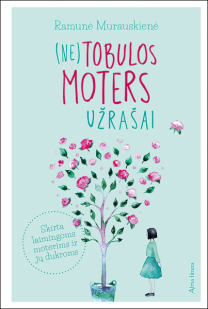 (Ne)tobulos moters užrašaiRamunė MurauskienėKūrybingos ir gyvenimą mylinčios psichologės Ramunės Murauskienės užrašai skirti (ne)tobuloms moterims, jų dukroms ir anūkėms. Radikalus atvirumas, nuoširdumas, jautrumas moters esybei, psichologinės įžvalgos ir dvasingas palydėjimas. Ši knyga įkvepia nesuvaidintam gyvenimui. Skaityk, jausk ir būk savimi!Tavo kūnas yra tavo sielos namai. Tavo pyktis – tai ne tu. Pastabomis svaidosi tik vargšai. Kai neturi kuo sumokėti už laimę ir sėkmę, parduok karūną. Gali būti ir gerai. Nėra taisyklių, kaip gyventi. Eik džiaugsmo keliu. Noras mylėtis priklauso tau. Būk balta varna. Nerink supuvusių bulvių, nes jas teks valgyti. Nesistenk atrodyti – būk!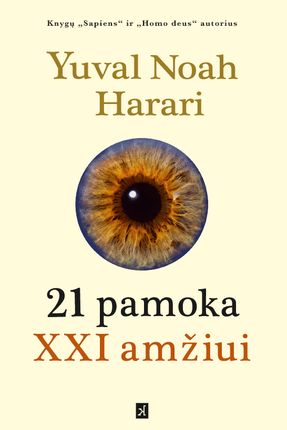 21 pamoka xxi amžiuiYuval Noah HarariSkaitydami „Sapiens" nusikėlėme į žmonijos praeitį, „Homo Deus" stulbino ateities prognozėmis, o trečioji knyga „21 pamoka XXI amžiui" suteiks progą giliau pažvelgti į dabartį ir šiuolaikinę civilizaciją.Dabar, kai informacija įvairiais kanalais plūsta nepaliaujamai, kiekvienas norintis atsirinkti, kas iš šio srauto yra tikra, o kas klaidinga, susiduria su nelengva užduotimi. Cenzūra, kokią ja atsimename, pakito neatpažįstamai ir peržengė įprastų draudimų ir apribojimų ribas. Šių dienų cenzūra dezinformuoja visuomenę, užtvindydama sąmonę pertekline informacija ir taip atitraukdama dėmesį nuo to, kas iš tiesų svarbu.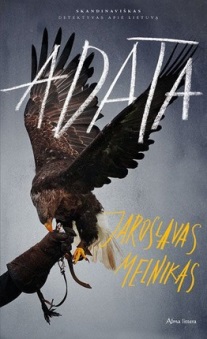 AdataJaroslavas MelnikasAnt trijų kryžių kalno, esančio Vilniaus centre, randama nužudyta jauna moteris. Ant nužudytosios kaktos – negyvas balandis, ant kairio peties ištatuiruota raudona papūga, o kairė krūtis atrodo labai keistai. Danguje ratus suka erelis. Ką visa tai reiškia?Patyrusiam policijos komisarui Algimantui Butkui, kurio asmeninis gyvenimas visiškai pairo, tenka spręsti patį sudėtingiausią savo praktikoje galvosūkį.Jaroslavo Melniko, žinomo rašytojo – siurrealisto ir fantasto – knygos populiarios ir Lietuvoje, ir užsienyje. Naujausias šio autoriaus romanas – kvapą gniaužiantis skandinaviškas trileris, kuriame tyrinėjamos žmogaus psichikos gelmės.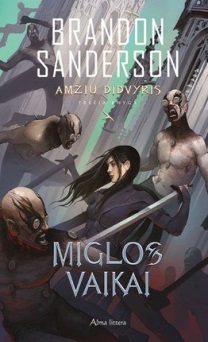 Amžių didvyris. Miglos vaikai. 3 knygaBrandon SandersonPaskutinėje amerikiečio Brandono Sandersono „Miglos vaikų" trilogijos dalyje naujasis imperatorius, galingiausias alomantijos meistras Elendas Ventris ir jo žmona, neprilygstama kovotoja Vina ruošiasi lemtingam mūšiui su pirmapradžio blogio jėga. Iš Iškilimo šulinio ištrūkusios Griūties šešėlis, pasitelkęs kolosų ir Plieninių inkvizitorių armijas, siekia sunaikinti pasaulį – ir joks žmogus negali jo sustabdyti. Tiesa, senosios legendos teigia, kad pasaulį išgelbės Amžių Didvyris. Deja, niekas negali pasakyti, kam lemta tapti tuo didvyriu, o pasaulio pabaiga atrodo tikresnė už visas legendas.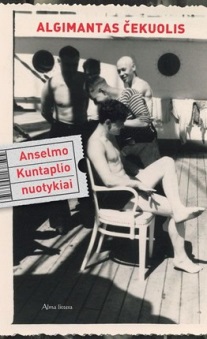 Anselmo Kuntaplio nuotykiaiAlgimantas ČekuolisKeturios naujos apysakos ir apsakymas, įkvėpti tikrų nepramanytų istorijų, autoriaus sutiktų žmonių ir išgyventų įvykių. Savita išskirtinė pasakojimo maniera, lengvas humoras, glaustas žodis, talpi mintis ir netikėta intriga.Spalvingi veikėjai, nematyti kraštai, keisčiausi nutikimai šiose novelėse autoriaus taip meistriškai įpinami į kasdienybės audinį, kad dažnas mūsų pagalvos: šitaip tikrai galėjo nutikti. Net tik jam, bet ir man.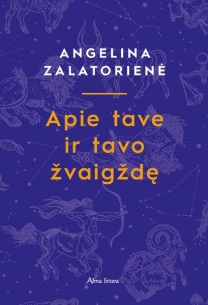 Apie tave ir tavo žvaigždęAngelina ZalatorienėKoks esu? Kaip atrodau kitiems? Koks norėčiau būti? Nuo šių klausimų prasideda kelias į save.Tai žymios astrologės knyga ne tik... astrologijos gerbėjams. Ji leis geriau pažinti save ir kitus, lengviau priimti savo ir kitų savitumą, skirtingumą. Taigi – laisviau ir džiaugsmingiau gyventi. Čia rasite informacijos apie dangaus kūnų poveikį žmogui ir daugybę praktiškai pritaikomų Vakarų bei Rytų medicinos, įskaitant psichologiją, žinių, padėsiančių būti fiziškai bei emociškai sveikiems ir laimingiems.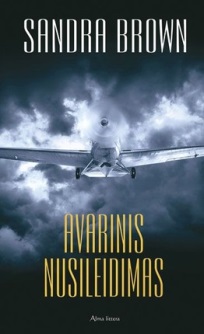 Avarinis nusileidimasSandra BrownBebaimis, nutrūktgalvis pilotas Rajus Maletas garsėja kaip nepraustaburnis, į savo išvaizdą, autoritetus ir taisykles pernelyg daug dėmesio nekreipiantis lakūnas. Nepaisant šių trūkumų, jis pasižymi ir retam kolegai pasiekiama reputacija: net ir pačios bjauriausios aplinkybės, paros metas ar maršruto sudėtingumas nesutrukdo Rajui atlikti užduotį ir pristatyti siuntinius. Tad vieną dieną, sulaukęs užsakymo itin nepalankiomis oro sąlygomis į atokų Džordžijos valstijos miestelį nugabenti paslaptingą dėžę, adresuotą daktarui Lambertui, vyras tik gūžteli pečiais ir imasi užduoties.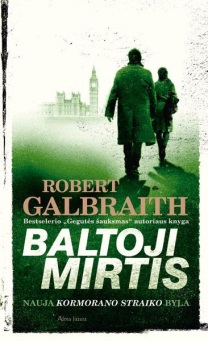 Baltoji mirtisRobert GalbraithKai į Kormorano Straiko biurą įsiveržia jaunas vaikinukas Bilis ir prašo ištirti žmogžudystę, kurią neva matęs vaikystėje, seklys sunerimsta. Bilis – psichikos ligonis, jis prisimena nedaug, bet kai kurios detalės siaubingai konkrečios, verčiančios detektyvą patikėti nelaimingo vaikinuko nuoširdumu. Straikas nespėja jo apklausti, nes šis išsigandęs pabėga iš biuro.Aiškindamiesi Bilio papasakotą istoriją, Straikas ir Robina Elakot – buvusi jo padėjėja, dabar verslo partnerė – seka painiais įtariamųjų pėdsakais. Iš atkampių Londono gatvelių pėdsakai veda į uždarus Parlamento rūmų kabinetus ir paslaptingą kaimo sodybą.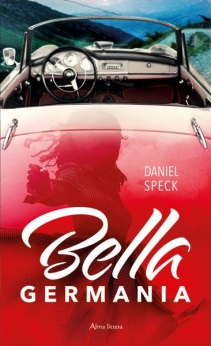 Bella GermaniaDaniel SpeckNuotrauka buvo iš kito laikmečio. Nespalvota, nučiupinėta, joje jauna pora prie Milano katedros. Juodaplaukė moteris atrodė visai kaip aš. Jaučiausi lyg žiūrėčiau į veidrodį. Tai Džuljeta, – tarė jis, – tavo senelė.2014-ieji. Miunchenas. 36-erių mados dizainerės Julijos gyvenime pagaliau taip lauktas pakylėjimas – po ilgo ir alinančio darbo ją ir jos sukurtus drabužius pamato Milanas! Tačiau į moters gyvenimą įsiveržęs vyras apverčia jos pasaulį aukštyn kojomis.Narstydama savo giminės likimą, Julija seka tragiškos meilės istorijos, prasidėjusia dar 1954-aisiais, liniją. Net ir po daugelio metų justi, kad ši jautri šeimos drama tebepulsuoja aistra, kad joje būta apgavysčių ir nuoskaudų. 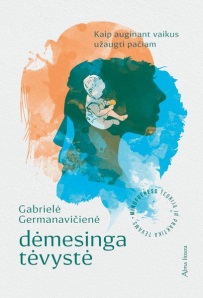 Dėmesinga tėvystėGabrielė Germanavičie-nėDaugelis iš mūsų – jau patyrę tėčiai ir mamos – žinome, kaip reikėtų auginti vaikus, bet... taip nepavyksta. Kiti nedrąsiai žengiame pirmuosius žingsnius ir braunamės pro įvairių patarimų miškus. Paslaptis ta, kad viskas, ko reikia mūsų vaikams, yra mumyse, tereikia nurimti ir leisti savo gerumui, kantrybei ir meilei atsiskleisti.Kaip tai padaryti, skaitykite šioje knygoje. Ne tik skaitykite, bet ir praktikuokite. Galit maloniai nustebti, naujai patyrę... raziną, savo kūną, buvimo čia ir dabar pojūtį, vaikus, sutuoktinį ir apskritai gyvenimą. Ramesnį, spalvingesnį, džiugesnį, prasmingesnį.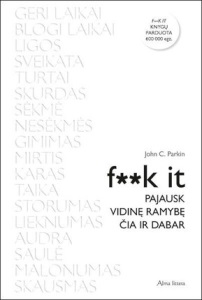 F**k it: pajausk vidinę ramybę čia ir dabarJohn C. ParkinAr gyvenime jaučiate atotrūkį tarp savo lūkesčių ir tikrovės?Labai tikėtina, kad taip. Ir tai skaudina. Atotrūkis gali būti tarsi siauras plyšelis arba didumo sulig gilia praraja, tačiau kaip tik jis, ko gero, yra pagrindinė daugelio žmonių skausmo ir nepasitenkinimo priežastis. Kad ir kas šiuo metu jus kankina, skaudina arba trukdo susikurti tokį gyvenimą, kokio trokštate, nepasitenkinimo šaltinio reikėtų ieškoti šiame atotrūkyje.O jeigu pasakytumėte F**k it mintims apie tai, koks jūsų gyvenimas turėtų būti, ir atrastumėte vidinę ramybę čia ir dabar, nepaisydami nieko? Šie žodžiai veiksmingiau nei bet kokia piliulė viską sustatys į savo vietas ir nuims nuo jūsų pečių skausmo ir nepasitenkinimo naštą.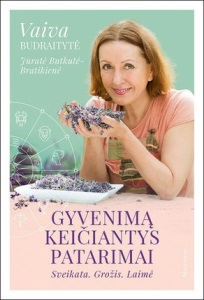 Gyvenimą keičiantys patarimai: sveikata, grožis, laimėVaiva Budraitytė, Jūratė Bratikienė„Gyvenimą keičiantys patarimai“ – knyga moterims, kurios myli gyvenimą ir save. Arba karštai trokšta pamilti ir yra pasirengusios išmintingai keisti tai, ką gali pakeisti, bei ramiai susitaikyti su tuo, ką pakeisti – ne mūsų valioje. Smalsumą žadinanti astrologės, būrėjos ir sveikuolės asmeninio gyvenimo patirtis leis kiekvienai moteriai patikėti, kad sveikata, grožis ir laimė labai dažnai – mūsų pačių rankose.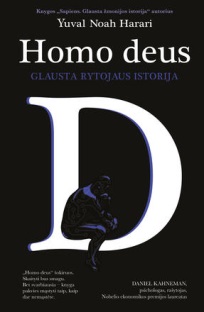 Homo deus: glausta rytojaus istorijaYuval Noah HarariAntrasis Yuvalio Noah Harari bestseleris apie žmoniją „Homo deus. Glausta rytojaus istorija“ nukreips skaitytojų žvilgsnį į ateitį. Labai artimą, labai tikėtiną ateitį.Yuvalis Noah Harari jau sudrebino pasaulį savo bestseleriu „Sapiens“, kuriame apžvelgė ir gana žaismingai įvertino visą žmonijos istoriją. Šį kartą autorius imasi ateities.Knygoje „Homo deus. Glausta rytojaus istorija“ autorius aiškinasi, kas laukia žmonijos, kai seni mitai susijungs su šiuolaikinėmis, dieviškosioms galioms prilygstančiomis technologijomis, tokiomis kaip dirbtinis intelektas ar genų inžinerija.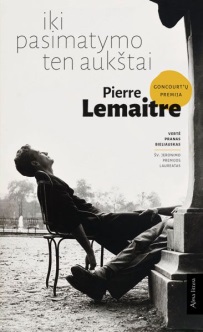 Iki pasimatymo ten aukštaiPierre LemaitreTai ironiškas ir skausmingas romanas, atradęs puikų balansą tarp sunkių temų ir juodojo humoro. Jame per košmariško, beprasmiško karo prizmę jautriai ir įtaigiai kalbama apie universalius, visiems laikams būdingus dalykus: žmogiškumą, sąžiningumą, niekšiškumą, draugystę, gebėjimą išgyventi, viltį ir meilę.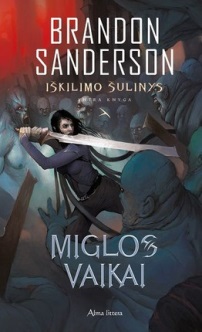 Iškilimo šulinys. Miglos vaikai. 2 knygaBrandon SandersonAntrojoje amerikiečio Brandon Sanderson sukurtos „Miglos vaikų" trilogijos dalyje pasaulis grimzta į chaosą. Žmonės ir kolosai grumiasi dėl valdžios, o tirštėjančiame rūke slypi mirtį sėjantis blogis. Mėgindama išgelbėti Lutadelą buvusi gatvės vagilė Vina, tapusi galingiausia alomantijos meistre, ir jos mylimasis Elendas Ventris leidžiasi į Iškilimo šulinio paieškas. Bet net jei legendinė vieta egzistuoja, niekas nežino, nei kur jos ieškoti, nei kokios galios joje iš tiesų slypi.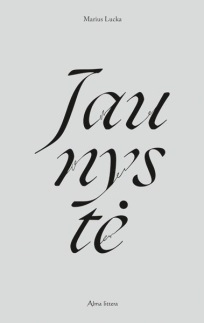 JaunystėMarius LuckaŠi knyga – dekadentiškas, išgrynintas, sarkazmu ir ironija persmelktas pasakojimas apie keliones. Jos kupinos jaunatviško avantiūrizmo ir tokios nerealios, kad kartais sunku suvokti protu. Kam reikia per 60 dienų įveikti 1000 km pėsčiomis per Ispaniją ir Portugaliją arba keliauti per pusę Indijos ir vienam, be šerpų pagalbos, pamėginti užkopti į bazinę Everesto stovyklą? Kam rizikuoti ir belstis per pusę Juodojo žemyno arba kokie turėtų užplūsti jausmai išvydus žydrąjį banginį? Turbūt mus visus labiausiai svaigina ir supurto kelionėse išgyventos ribinės patirtys. Bet visų šių kelionių galutinis tikslas – Antazavė, nes kelionė be galimybės grįžti namo – tik betikslis, klajūniškas blaškymasis po pasaulį.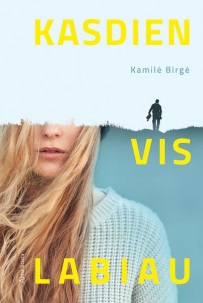 Kasdien vis labiauKamilė BirgėKas nutinka, kai tau – trisdešimt šešeri, bet tu dar netekėjusi ir neturi vaikų? Kai bosas spaudžia tave su juo permiegoti, jo viršininkė tavęs už tai nekenčia, o tu tuo metu sutinki velniškai patrauklų, bet daug už tave jaunesnį lėktuvo pilotą? Kai noras būti mylimai tampa toks stiprus, jog nutari priimti beprotiškiausius sprendimus, nutraukti senas draugystes ir negalvoji apie padarinius?Ar gali būti, kad išsipildžiusios svajonės gyvenimą padarys dar nelaimingesnį? O gal tai ir yra kelias, padedantis suprasti, kur link iš tiesų tave veda širdis?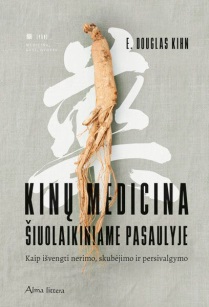 Kinų medicina šiuolaikiniame pasaulyjeE. Douglas Kihn“Kinų medicina yra patogi vartotojui ir taikoma labai universaliai. Visi žmonės turėtų tapti kinų medicinos pacientais arba studentais. Tikiuosi, kad ateis laikas, kai šioje knygoje vartojami terminai ir sąvokos taps beveik viso pasaulio sveikatos priežiūros lingua franca – gimtąja kalba.“ E. Douglasas KihnasPerskaitę šią Rytų medicinos gydytojo E. Douglaso Kihno knygą, sužinosite, kokių galimybių teikia kinų medicina, ir išmoksite jas pritaikyti savo gyvenime. Autorius pristato teorinius pagrindus ir kartu pateikia praktiškas strategijas, pratimus, užduotis bei konkrečius nurodymus, kaip pakeisti nesveikus įpročius sveikais.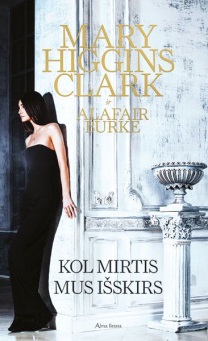 Kol mirtis mus išskirsAlafair Burke, Mary Higgins ClarkVieną dieną Rajanas pasiūlo Laurai tirti naują bylą. Prieš trejus metus sniege rasta nužudyta turtinga nekilnojamojo turto magnato našlė Virdžinija Veikling, viena dosniausių Metropoliteno meno muziejaus rėmėjų. Ji nukrito nuo muziejaus stogo vykstant garsiausiam labdaros renginiui – Metropoliteno muziejaus pokyliui. Pagrindiniu įtariamuoju tapo Virdžinijos mylimasis ir asmeninis treneris Aivenas Grėjus, gerokai jaunesnis už ją. Ir tas įtarimų šešėlis jį lydi iki šiol. Aivenas vadovauja madingam sporto klubui, kurį jam padėjo įkurti Virdžinija, pradžiai davusi nemažą pinigų sumą.Netrukus Laurai ir jos padėjėjams pradeda aiškėti, kad įtariamųjų gali būti ne vienas ir kad į žmogžudystę galbūt įsivėlę artimiausi jai žmonės, turėję tam savų priežasčių...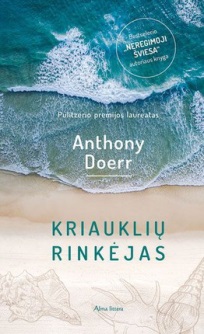 Kriauklių rinkėjasAnthony Doerr„Kriauklių rinkėjas" – tai septyni apsakymai, septynios istorijos, kuriose autorius nukelia skaitytoją prie Afrikos krantų, į neįžengiamus Montanos valstijos pušynus, klampias Laplandijos pelkes ir... Lietuvos sostinę Vilnių. Su poeto subtilumu pasakoja apie gniuždantį gyvenimo negailestingumą, žmogų nuščiūti priverčiantį gamtos didingumą, jautriai ir įtaigiai atskleidžia meilės jėgą ir praradimo skausmą, tarsi pro mikroskopą tyrinėja žmogaus prigimtį – jo tobulėjimą, metamorfozes, džiaugsmą, kančią, abejones ir sudėtingus tarpusavio santykius.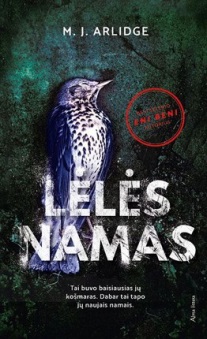 Lėlės namasM.J. ArlidgeRubė, kankinama praėjusios nakties linksmybių padarinių, pabunda keistame kambaryje, kur dienos šviesa neprasiskverbia net pro menkiausią tarpelį. Keista, tačiau ji puikiai prisimena, kad vakar užmigo savo lovoje...Atokiame paplūdimyje randamas jaunos moters kūnas, ten pragulėjęs ne vienus metus. Jos išvaizda, net ir po tiek metų, praleistų šaltame smėlyje, neįprastai traukia akį: plaukai – anglių juodumo, o akys – didelės ir mėlynos. Mirusios merginos nepasigedo nei šeima, nei draugai. Kas keisčiausia, net jos šeima iki šiol vis dar reguliariai gauna SMS ir tviterio žinutes. Kažkas nenori, kad būtų išsiaiškinta, jog ji nebegyva. Detektyvė Helena Grace iškart sumeta: tai – ne naujoko darbas.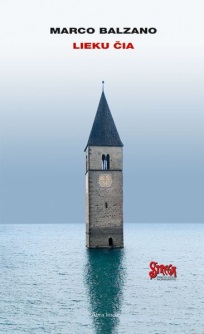 Lieku čiaMarco BalzanoKai prasideda karas arba potvynis, žmonės dažniausiai palieka gimtuosius namus ir bėga kur akys mato. Tačiau Trina pasirinko kitą kelią. Gimusi ir užaugusi Italijai priklausančiose vokiškose Pietų Tirolio žemėse ji atlaikė skaudžius diktatoriaus Benito Musolinio fašistinio režimo kirčius, nesitaikstė su vokiečių nacionalistais, nepabūgo ir italų valdininkų, siekiančių paversti jos mylimą miestelį dirbtiniu ežeru.Kovos įrankiu Trina renkasi pasakojimą, kuriame sutelpa ne tik skausmingi vietos gyventojų išgyvenimai, bet ir jos asmeninės dramos. Gyvenimo negandų užgrūdinta moteris skiria savo atsiminimus pradingusiai dar prieš karą dukteriai. Tikėdama, kad vieną dieną ši sugrįš namo, Trina stengėsi perteikti gimtinės istoriją, įprasminti jaunystės idealus ir išsaugoti brangiausių žmonių atminimą.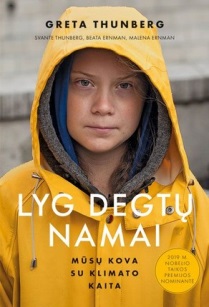 Lyg degtų namaiGreta Thunberg, Svante Thunberg, Beata Ernman, Malena ErnmanGreta Thunberg ir jos jaunesnė sesuo Beata Ernman gimė žymios Švedijos operos solistės Malenos Ernman ir aktoriaus Svantės Thunbergo šeimoje. Dėl koncertinės Malenos veiklos šeima dažnai keliavo, o tai daryti su dviem vaikais nėra itin paprasta. Gyvenimo nepalengvino ir mergaitėms augant išryškėjęs kitoniškumas: Gretai buvo diagnozuotas Aspergerio sindromas, o Beatai – dėmesio trūkumo ir hiperaktyvumo. Nors visuomenėje tokios diagnozės neretai kelia užuojautą, pati motina knygoje rašo visuomet į tai žvelgusi „ne kaip į neįgalumą, o kaip į supergalią".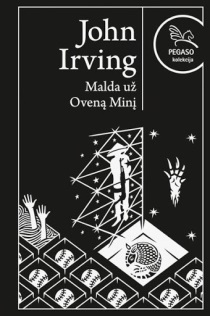 Malda už Oveną Minį. Pegaso kolekcijaJohn IrvingĮtraukiantis ir per kelis dešimtmečius nusidriekiantis romanas pasakoja jaudinančią istoriją apie draugystę, brendimą, žmogaus stiprybę, lemtį, tikėjimą, Dievo ieškojimą ir abejones. Ar bet kokie gyvenimo įvykiai tėra nieko nereiškiantys atsitiktinumai, ar žmogui nepažinių aukštesniųjų jėgų (Dievo) valia? Jausmingas, graudus, komiškas ir tragiškas kūrinys laikomas viena geriausių Johno Irvingo knygų.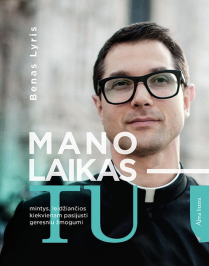 Mano laikas - TUBenas LyrisŠi knyga šiek tiek kitokia – nesistengiu išaiškinti tikėjimo, išmokyti, pakeisti žmonių. Esu ir mokytojas, ir mokinys, todėl šioje kelionėje tobulėsime kartu. Kviečiu Tave padžiazuoti ir pažvelgti į sudėtingus gyvenimo įvykius ir situacijas, išgyvenimus, kasdienybės patirtis iš šviesesnės perspektyvos. Pamatysi daugybę dalykų, darančių gyvenimą labai gražų.Benas Martusevičius – Kauno klinikų kapelionas kunigas, kasdien besirūpinantis sergančiųjų ir jų artimųjų dvasine stiprybe. Jis taip pat yra aktyvus socialinių tinklų dalyvis, patraukiantis žmones poetiškomis frazėmis, romantiškomis nuotraukomis – tuo, kas gražu ir gaivina sielą.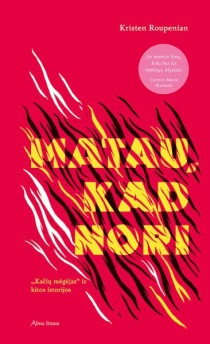 Matau, kad noriKristen Roupenian„Matau, kad nori“ – tai dešimties neįprastų, tamsaus humoro ir lytiškumo bei galios žaidimų sąsajomis paženklintų apsakymų rinkinys, atspindintis šiuolaikinį moterų pasaulį, kuriame persipina malonumas ir skausmas, meilė ir išdavystė, neįpareigojantis seksas ir neapčiuopiama, gniuždanti, beveidė prievarta. Ties realybės, fantazijos ir mistikos riba balansuojančios istorijos dažnai verčia jaustis nepatogiai, erzina, kelia nemalonius jausmus, bet kartu vilioja eiti į priekį, bent akies krašteliu pažvelgti į tamsiausią žmogaus asmenybės pusę ir atrasti joje savo šešėlių kontūrus.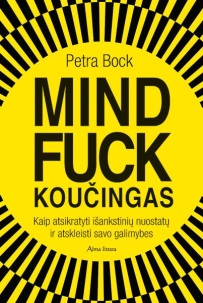 Mindfuck. KoučingasPetra Bock, Petra Brock„Kiekvienas žmogus gali įveikti savo mindfuck’us ir tapti laisvas kurti visai kitokio lygmens gyvenimą. Kiekvienas turi galimybę tapti atviru, laisvu, savitu ir itin veikliu žmogumi, kuris žino savo tikrąjį kelią ir sėkmingai juo eina. Kiekvienas iš mūsų tikrai galime pasiekti gyvenime naują pasitenkinimo, intensyvumo ir laimės lygmenį. Ir tam nereikia ypatingų pastangų, reikia tiesiog mažiau sau trukdyti.“Petra Bock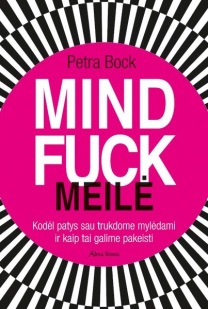 Mindfuck. MeilėPetra BockKiekvienas iš mūsų siekiame kurti tvirtus, pagarba, pasitikėjimu ir atvirumu grįstus romantinius santykius. Vis dėlto koją dažnai mums kiša destruktyvus mąstymas, kuris naujojoje P. Bock knygoje narpliojamas pasitelkus mindfuck’ų teoriją. Jei mylėdami jaučiatės bejėgiai ir nevisaverčiai, pastebite tik partnerio trūkumus ir neįžvelgiate jo privalumų, nuolat kenkiate sau keldami dramas ir pavydo scenas, vadinasi, turite „reikalų“ su mindfuck’ais.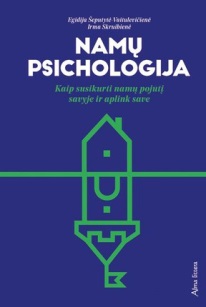 Namų psichologijaEgidija Šeputytė-Vaitulevičienė, Irma SkruibienėTai išsami studija, kurioje visiems suprantamai ir kartu giliai apie namus kalbama iš įvairiausių, kartais netgi labai netikėtų perspektyvų. Namai čia – nuolat besikeičiantys, nuostabą keliantys ir kartu labai savi: ne tik prieglobstis, bet ir gyvenimo kūrybos erdvė.Knyga „Namų psichologija" kaip tik jums, jei: • kuriate savo namus, • jaučiate nenumaldomą vaikystės arba tiesiog kitokių namų ilgesį, • domitės interjero dizainu, • ieškote savo vietos pasaulyje.Su daugybės simbolių prasmių paaiškinimais, įkvepiančiais asmeniniais pasakojimais ir gairėmis, kaip kurti tikrai savus namus.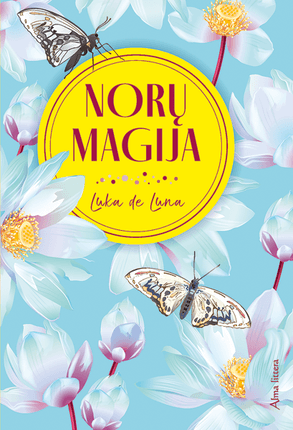 Norų magijaLuka de Luna„Norų magija“ – knyga, padėsianti jums įgyvendinti drąsiausias svajones ir norus. Jos autorė – tinklaraštininkė Luka de Luna, kuri vieną dieną nutarė: „Gyvensiu savo gyvenimą, kursiu savo realybę pagal savo taisykles ir už tai pati prisiimsiu visą atsakomybę. Esu verta geriausio gyvenimo!" Atsisakiusi įprasto darbo keturiasdešimtmetė moteris iškeliavo į egzotišką salą ieškoti svajonių išsipildymo. Ten suprato, kad laimės paslaptis ir visa norų magija slypi ne išoriniame pasaulyje, o mūsų pačių viduje.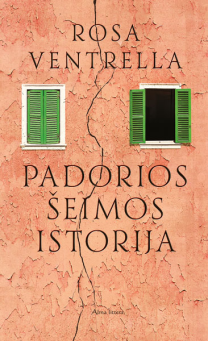 Padorios šeimos istorijaRosa VentrellaNedidukė tamsaus gymio mergaitė augdama su dviem vyresniais broliais įdėmiai stebi savo ūmaus tėvo ir nuolankios motinos santykius, paženklintus smurto, kančios, meilės ir graužaties. Dėl įžūloko būdo užsitarnavusi Piktavalės pravardę, Marija jaučiasi tarsi įklimpusi laike. Jos gyvenimą praskaidrina tik draugystė su klasės draugu Mikele. Ilgainiui švelnūs broliški jausmai perauga į meilę, bet rimtesniems santykiams kelią užkerta Marijos tėvas, nenorintis matyti savo dukros didžiausių senojo Bario nusikaltėlių sūnaus draugijoje. Regis, karšta jaunų žmonių meilė turėtų padėti jiems ištrūkti iš šio užburto rato, bet senojo pasaulio gniaužtai yra pernelyg tvirti.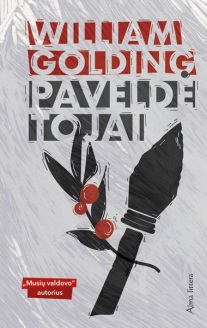 PaveldėtojaiWilliam GoldingKnyga nukelia skaitytoją į priešistorinius laikus. Pasibaigus žiemai neandertaliečių gentis grįžta į vasarojimo vietas kalnuose virš milžiniško krioklio. Tačiau čia jų laukia netikėtumai, neįprasti kvapai ir garsai, vieni gentainiai žūsta, kiti dingsta. Priežastis aiškėja − saloje žemiau krioklio įsikūrė keistos būtybės, panašios į juos išoriškai, bet kartu tokios skirtingos gyvenimo būdu ir išsivystymu. Tai homo sapiens, mūsų protėviai.Išradingai pasakodamas istoriją neandertaliečių akimis, W. Goldingas nagrinėja mūsų civilizacijos užuomazgas, mūsų šaknyse glūdinčią prievartą, jos padarinius žmonijai. 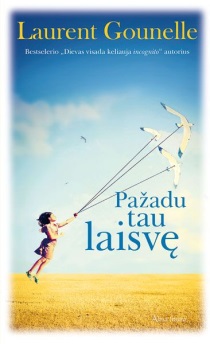 Pažadu tau laisvęLaurent GounelleTurbūt kiekvieno žmogaus gyvenime būna dienų, kai atrodo, kad pati visata susimokė prieš jus: viskas krenta iš rankų, o blogą naujieną veja dar blogesnė. Būtent tokią dieną išgyvena Sibilė Širdūn. Pirmiausia jos viršininkas pareiškia, kad moteris teturi dešimt dienų darbo vietai išsaugoti. Lyg to būtų maža, partneris nedviprasmiškai duoda Sibilei suprasti, kad jo nebetenkina jų santykiai. Pagrindinė problema atrodo esanti Sibilės asmenybė – ji turi pasikeisti. Priblokšta moteris karštligiškai puola ieškoti išeities – kaip tuo pat metu išsaugoti tai, ką turi, ir neprarasti savęs?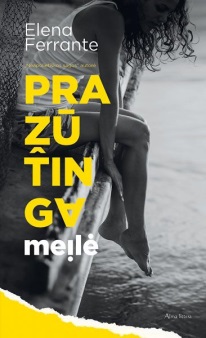 Pražūtinga meilėElena Ferrante„Pražūtinga meilė“ – tai dramatiška istorija, pasakojama 45 metų Delijos, kurios motina neaiškiomis aplinkybėmis mirė per jos gimtadienį. Romanas – tarsi Delijos kelionė į save ir savo praeitį: ji pasineria į prisiminimus ir grįžta į vaikystės vietas, stengdamasi išnarplioti ne tik motinos mirties, bet jos asmenybės paslaptį. Ar tikrai Amalija buvo neperprantama, dvilypė moteris, kokią ją nuo pat vaikystės įsivaizdavo dukra, ar aplinkybių auka? O gal sumani ir bebaimė žaidėja žmonių jausmais ir likimais? Delija, karštai mylėjusi mamą ir taip pat karštai jos nekentusi, mėgina ją suprasti, sykiu atskleisdama ir savo nepažintą asmenybės pusę. Ramybė ateis tik tada, kai ji surinks visą įvykių dėlionę ir kai jos atmintyje neliks tuščių vietų.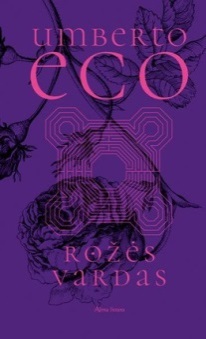 Rožės vardasUmberto EcoRomano veiksmas vyksta 1327 metais Šiaurės Italijos kalnuose stūksančiame vienuolyne. Prisidengęs detektyvine fabula, U.Eco įtraukia skaitytoją į filosofines diskusijas, teologinius debatus, į sudėtingą XIV amžiaus gyvenimą su realiais ir išgalvotais veikėjais. Šios knygos skaitymo būdų yra tiek pat kiek skaitytojų; ją galėtume vadinti moderniu „atsakymynu“ į viduramžių klausimus. U.Eco čia panašus į raganių, ilgu aristoteliškosios tradicijos samčiu maišantį viduramžius savo postmodernistiniame katile, o skaitytojai kviečiami žavėtis, stebėtis, linksmintis ir šiurpti vienu metu.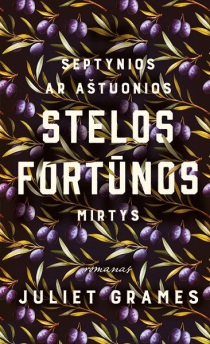 Septynios ar aštuonios Stelos Fortūnos mirtysJuliet GramesKvapą gniaužianti vienos šeimos saga, kuri aprėpia viską: varginančią, bet spalvingą pietų italų kasdienybę, emigraciją nuo Kalabrijos iki Konektikuto, amerikietiškąją svajonę, bėdas, paslaptis ir sudėtingus šeimos narių tarpusavio ryšius. O visų šių likimo verpetų centre – nuolatinė, kartais protu nesuvokiama ir nuožmi vienos moters kova su savąja lemtimi.Mirtis visuomet buvo Stelos Fortūnos gyvenimo dalis. Pačios paprasčiausios situacijos – pavyzdžiui, baklažanų kepimas ar kiaulių šėrimas – baigdavosi kraują stingdančiom pasekmėm, kažkodėl nuo pat vaikystės Stela dažniau nei kiti atsidurdavo prie gyvenimo ir mirties slenksčio. Prietaringa mergaitės motina buvo įsitikinusi: neapsieita be tamsiosios jėgos įsikišimo.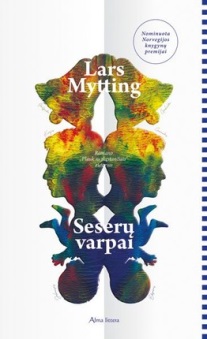 Seserų varpaiLars MyttingAtokiame XIX a. pabaigos Norvegijos kaime gyvena dvidešimtmetė Astrida. Šiose apylinkėse įprasta, kad moterys teka anksti, pagimdo būrį vaikų ir miršta nualintos ūkio darbų ir nepriteklių. Astrida svajoja apie kitokį gyvenimą – galbūt jos viltys išsipildys tapus jauno pastoriaus Kajaus žmona.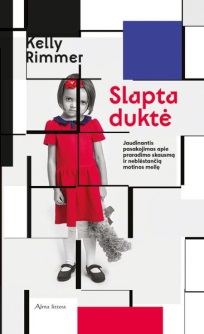 Slapta duktėKelly RimmerPirmą kartą išvydusi savo ką tik gimusio kūdikio veidą iš visų jėgų stengiausi įsiminti visus jo bruožus – tarsi įsirašyti po akių vokais, kad matyčiau užsimerkusi. Nes žinojau: kai ją iš manęs paims, galiu jos ir nebeišvysti.Po 38 metų... „Mes tave įsivaikinome“, – išgirdus šiuos tris žodžius, Sabinos gyvenimas dūžta. Taip ir liks – gyvenimas prieš tuos žodžius ir gyvenimas po jų. Sabina laukiasi pirmagimio ir negali suprasti, kodėl motina paliko savo dukterį, o jos tėvai visa tai nuslėpė.Pasiryžusi surasti jos atsisakiusią moterį Sabina atveria praeities žaizdas, ir tai pakeičia ne tik jos, bet ir visada ją mylėjusių moterų gyvenimus.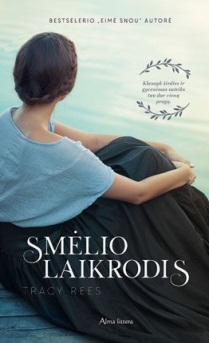 Smėlio laikrodisTracy Rees„Smėlio laikrodis" – jaudinantis romanas apie savo tikrojo „aš", apie visaverčio ir prasmingo gyvenimo paieškas, apie šeimą ir gydančią pajūrio galią, apie tai, kad rasti meilę niekados nevėlu.Tai nuostabiai sukurta pasaka apie meilės ir draugystės potvynius bei atoslūgius. Pasakodama autorė sumaniai supynė šeimos išgyvenamų džiaugsmų ir skausmų gijas, draugus ir mylimuosius, praeitį ir dabartį į daugiasluoksnį pasakojimą, kuris tiesiog nepaleidžia skaitytojo. Ir mėgaudamasi, ir liūdėdama įsikniaubiau taip, kad negalėjau atsitraukti nuo knygos puslapių.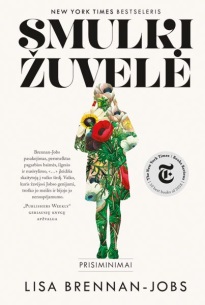 Smulki žuvelėLisa Brennan Jobs„Smulki žuvelė“ – tai nuoširdus, vietomis graudus Lisos Brennan-Jobs pasakojimas apie vaikystę ir augimą dviejuose nesugretinamuose pasauliuose. Guvi, protinga, linksma mažoji Lisa vedžioja skaitytoją po savo vaikystę, savitai piešia savo aplinką, šeimą, laikmetį, grumiasi su menamos kaltės ir gėdos jausmais.„Nepaprasta <…> Skaudi, subtiliai papasakota istorija.“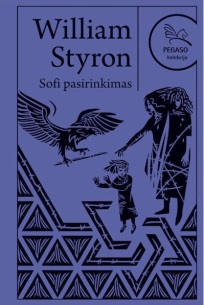 Sofi pasirinkimas. Pegaso kolekcijaWilliam StyronŠiame nepaprastame romane Stingas, 22 metų pradedantysis rašytojas, pasakoja apie 1947 metų savo vasarą Niujorke, viename Bruklino pensione. Čia jis sutinka Nataną, temperamentingą žydą intelektualą, ir Sofi, paslaptingą gražuolę lenkę. Stingas, įtrauktas į jų keistos, beprotiškos aistros verpetą, pamažu priartėja prie Sofi praeities esmės – jos pasirinkimo Osvencime.Rašytojas talentingai susieja subtilią psichologinę dramą su pasaulio tragizmu ir dar kartą įrodo, jog absoliutus blogis nesunaikinamas. O į beviltišką klausimą: „Kur buvo Dievas?“ įmanu atsakyti tik klausimu: „O kur buvo žmogus?“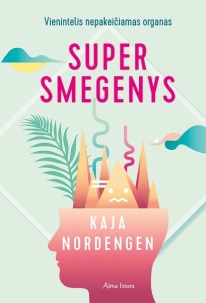 SupersmegenysKaja NordengenJei iki šiol tikite mitais, kad žmogus išnaudoja tik 10 procentų savo smegenų, kad „multitaskinti“ efektyvu, kad vyrai orientuojasi aplinkoje geriau nei moterys ir kad karjeros viršūnėms pasiekti būtinas aukštas intelektas – perskaitykite šią knygą. Smegenys – sudėtingiausias, paslaptingiausias organas, kurio žmogui perprasti iki galo dar nepavyko, tačiau tai, kas atrasta, gali pakeisti jūsų gyvenimą.Remdamasi naujausiais neuromokslo atradimais, Kaja Nordengen aprašo smegenų sandarą, funkcijas ir jose vykstančius procesus. Smalsumą žadinantys faktai ir tyrimai pateikiami žaismingai, vengiant sudėtingų teorinių išvedžiojimų. 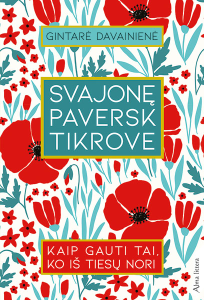 Svajonę paversk tikroveGintarė DavainienėTai tikras svajotojo pradžiamokslis!Svajojimo mokytoja tituluojama paskaitų ir seminarų lektorė bei organizatorė Gintarė Davainienė dalijasi asmenine patirtimi, atvirai pasakoja apie savo kelią pasveikimo ir svajonių išsipildymo link, moko perprasti savo minčių galią, išgirsti širdies balsą, ragina imtis minčių ekologijos ir svajoti sąmoningai.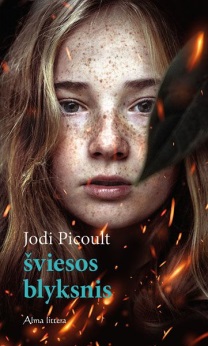 Šviesos blyksnisJodi PicoultŠiuo romanu Jodi Picoult nori paskatinti skaitytoją susimąstyti apie sudėtingas situacijas, aplinkybes ir motyvus, formuojančius kiekvieno iš mūsų nuomonę bei pasirinkimus.Į Misisipės valstijos kliniką įsiveržęs ginkluotas vyras įkaitais paima ligoninės personalą ir pacientes. Kiekvienas romano personažas – stulbinamai natūralus, įtikinantis ir savaip prikaustantis dėmesį. Derybininkas Hju Makelrojus atvykęs į incidento vietą sužino, kad klinikoje tarp įkaitų yra ir jo keturiolikmetė duktė. Su ginklu į kliniką įsiveržęs Džordžas Godardas šių desperatiškų veiksmų griebiasi paveiktas siaubingo praradimo. Ne mažiau įtaigūs ir kiti veikėjai: gydytojas Lujis Vordas, medicinos sesuo Izė Volš ir protestuotoja prieš abortus Džanina Deger, kuri klinikoje tikėjosi gauti skandalingos medžiagos apie „kūdikių žudikus“.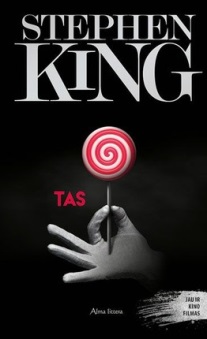 TasStephen KingDeris – mažas miestelis, nesiskiriantis nuo daugybės kitų tokių Meino valstijoje. Bent jau taip atrodo jo gyventojams, paskendusiems kasdieniuose rūpesčiuose. Ir tik vaikai jaučia, kad gimtasis jų miestelis kitoks. Ypatingas. Siaubingai, šiurpiai, tragiškai ypatingas, nes po jo gatvėmis ir tiltais, begaliniuose nuotekų vamzdynuose ir Kanale tyko TAS...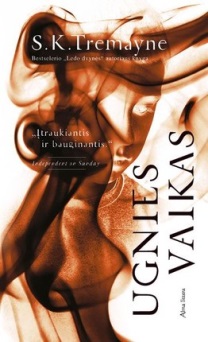 Ugnies vaikasS.K. TremayneIštekėjusi už turtuolio advokato Deivido, Reičelė palieka varganą ankstesnį gyvenimą Londone ir persikrausto į nuostabaus grožio bei gilią praeitį turintį dvarą Kornvalyje. Čia ji tampa įmote vyro sūnui iš pirmos santuokos Džeimiui. Reičelės gyvenimas turėtų būti lyg iš paveikslėlio – nuostabi mylinti nauja šeima, kerintis protėvių dvaras, tačiau netrukus ji sužino, jog šis namas slepia daug paslapčių.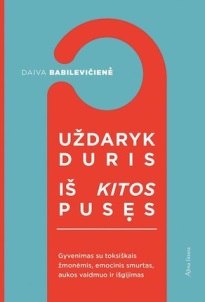 Uždaryk duris iš kitos pusėsDaiva Babilevičienė„Atėjo laikas išsiaiškinti, kodėl savęs nemylime, ir išmokti vėl pamilti. Pirmiausia turime atsispirti mums į stiklinę pilamiems nuodams ir be baimės nubrėžti asmenines ribas. Jei ant kūno mėlynių nematyti, dar nereiškia, kad mums viskas klojasi puikiai. Laikas pripažinti sieloje žiojinčias žaizdas. Kad moters savivertė sustiprėtų, pleistro neužteks. Reikia ne tik išvalyti žaizdą, bet ir atrasti būdų, kaip ją apsaugoti nuo toliau pilamos druskos", – sako autorė.Bet kuri iš mūsų gali tapti emocinio smurto liudininke, dalyve, auka... O aš? Šią knygą ėmiausi rašyti ne norėdama tave ko nors išmokyti. Išmoksi pati.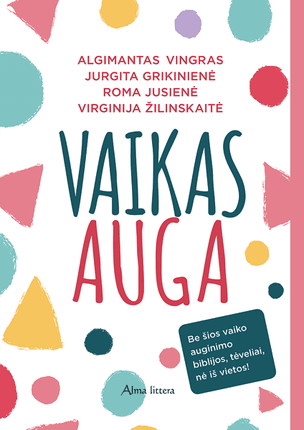 Vaikas augaAlgimantas Vingras, Virginija Žilinskaitė, Jurgita Grikinienė, Roma JusienėGeriausių specialistų rekomendacijos – neįkainojama pagalba jauniems tėvams!    Kaip naujagimį, kūdikį, mažą vaiką auginti sveiką?    Kodėl žindymas niekuo nepakeičiamas?    Kaip atpažinti dažniausius negalavimus ir suteikti pirmąją pagalbą?    Kodėl vaikus būtina skiepyti?    Kaip mažajam tyrinėtojui sukurti saugią aplinką?    Ko ir kiek duoti valgyti? Kaip elgtis su nevalgiu mažyliu?    Ko reikia, kad vaiko miegas būtų ramus?    Kaip padėti vaikui prisitaikyti prie darželio?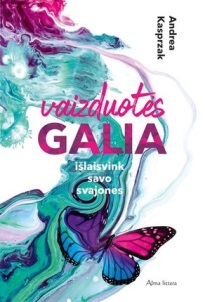 Vaizduotės galiaAndrea KasprzakSusipažink su sąmoningos vaizduotės elementais:• išmok perrašyti tave ribojančius pasakojimus,• įsijausk į pojūčius,• „nulaužk" smegenis,• žavėkis savuoju aš ir svajok nuolat sutelkusi dėmesį į tai, kas svarbiausia.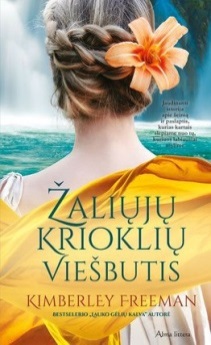 Žaliųjų krioklių viešbutisKimberley Freeman1926-ieji. Violeta Armstrong dirba padavėja prašmatniame „Žaliojo SPA" viešbutyje, kuriame leisti žiemos atostogas mėgsta daugybė Australijos įžymybių. Tarp jų šįkart yra Flora ir Semas Haničerčai-Blekai – brolis ir sesuo iš labai kilmingos šeimos. Tarp Violetos ir Semo užsimezga abipusė simpatija, kuri netrukus perauga į potraukį ir aistrą. Tačiau nei jie patys, nei kiti negali net įsivaizduoti, kokie įvykiai laukia įsisiautėjus žiemai, kai sniegas atkerta viešbutį nuo išorinio pasaulio...